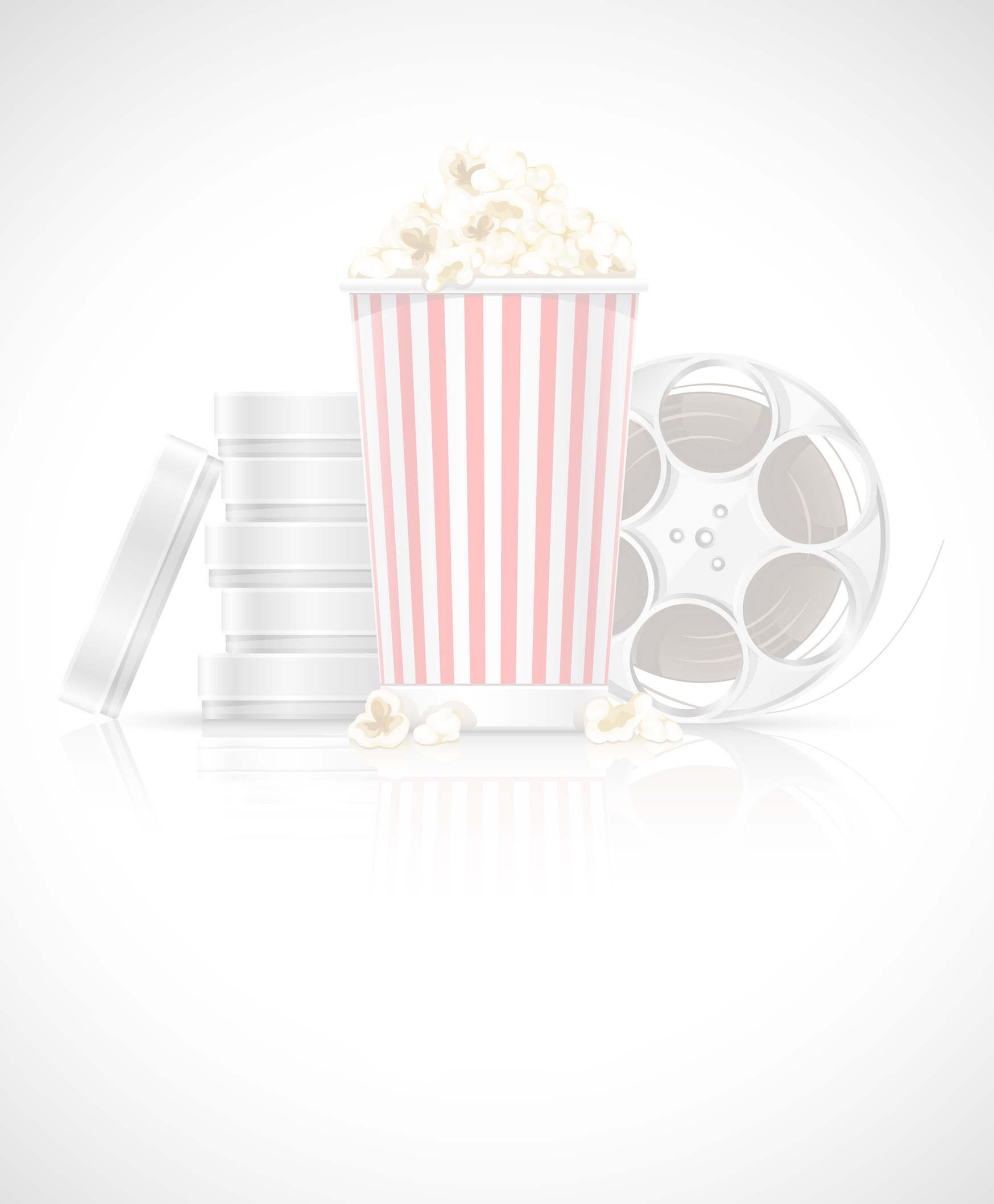 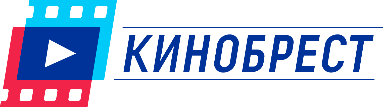                     РЕКЛАМНЫЕ УСЛУГИ в кинотеатрах «Беларусь» и «Мир»           подробности по телефонам: 34 18 37, +375 33 603 02 22Виды оказываемых услугВиды оказываемых услугЦена с НДС, руб.Размещение рекламного материала (30 сек.) на плазменных панелях1 выход0,40Размещение рекламного материала (30 сек.) перед киносеансами  в будние дни1 выход5,00Размещение рекламного материала (30 сек.) перед киносеансами  в выходные и праздничные дни1 выход6,00Размещение рекламного материала (30 сек.) перед киносеансами в формате 3D1 выход7,00Размещение роликовс поздравлениями до 30 сек.34,00Размещение роликовс поздравлениями 30-45 сек.45,00Размещение роликовс поздравлениями до 1 мин.55,00Размещение поздравительных открыток, картинок, заставокне более 10 сек.21,00Размещение роликов с предложением руки и сердца в кинозаледо 30 сек.55,00Размещение роликов с предложением руки и сердца в кинозале30-45 сек.67,00Размещение роликов с предложением руки и сердца в кинозаледо 1 мин.77,00Размещение визиток до 100 шт.34,00Размещение визиток 100-200 шт.45,00Размещение визиток 200-300 шт.55,00Размещение рекламных листовок до 100 шт.45,00Размещение рекламных листовок 100-200 шт.55,00Размещение рекламных листовок 200-300 шт.67,00Размещение рекламных афиш1 день10,00Размещение роликов на видеостене до 30 сек.4 выхода в день3,70Размещение роликов на видеостене до 30 сек.24 выхода в день22,00Размещение роликов на видеостене до 30 сек.36 выходов 
в день33,00Размещение роликов на видеостене до 30 сек.48 выходов 
в день44,00Размещение роликов на видеостене до 30 сек.60 выходов
 в день53,00Размещение рекламы на бегущей строке фасада здания5 выходов в час6,50Размещение рекламы на бегущей строке фасада здания10 выходов в час7,50Размещение рекламы на светодиодном табло (пр-т Машерова)1 секунда0,60Размещение рекламы на светодиодной подсветке фасада здания  1 секунда0,10Услуга по размещению логотипа заказчика на кресле1 день2,00Услуга по размещению логотипа заказчика на диване1 день4,50Услуга по размещению логотипа заказчика на пуфике1 день4,00Размещение рекламного материала на кассовом чеке  25 000 шт.550,00Размещение логотипа заказчика на билетах 30 000 шт.550,00